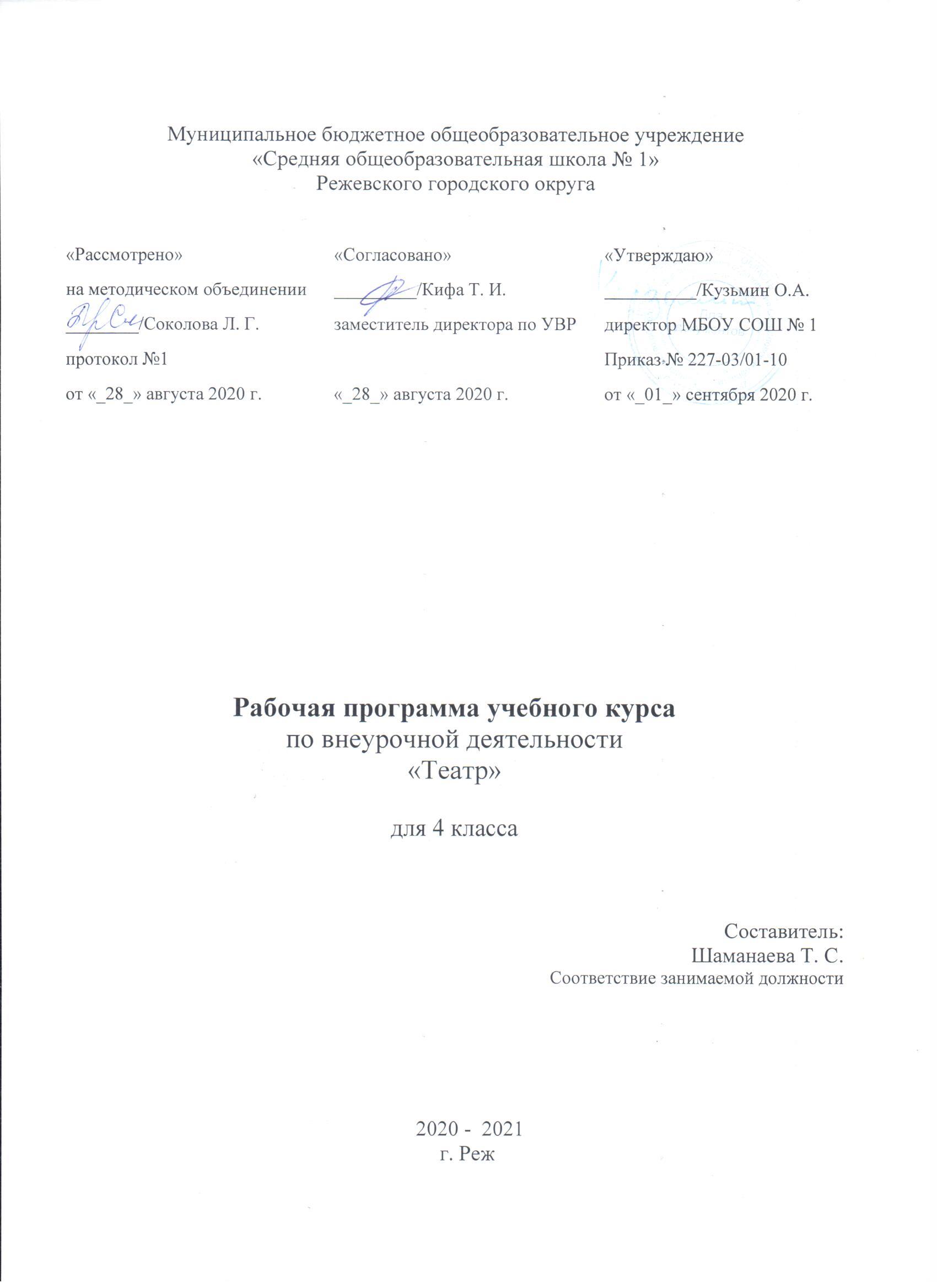 Рабочая программа по внеурочной деятельности«ТЕАТР»для детей младшего школьного возраста(7–10 лет)Срок реализации: 3 годаПояснительная записка                 Влияние искусства на становление личности человека и его развитие очень велико. Характерная особенность искусства – отражение действительности в художественных образах, которые действуют на сознание и чувства ребёнка, воспитывают в нём определённое отношение к событиям и явлениям жизни, помогают глубже и полнее познавать действительность. Произведения театрального искусства, богатые по своему идейному содержанию и совершенные по худо-жественной форме, формируют художественный вкус, способность понять, различить, оценить прекрасное не только в искусстве, но и в действительности, в природе, в быту.                Актуальность программы связана с тем, что театр своей многомерностью, своей многоликостью и синтетической природой способен помочь ребёнку раздвинуть рамки в постижении мира, «заразить» его добром, желанием делиться своими мыслями и умением слышатьдругих, развиваться, творя (разумеется, на первых порах с педагогом) и играя. Ведь именно игра есть непременный атрибут театрального искусства, и вместе с тем при наличии игры дети, педагоги и учебный процесс не превращаются во «вражеский треугольник», а взаимодействуют, получая максимально положительный результат. Игра, игровые упражнения выступают как способ адаптацииребёнка к школьной среде. Многое здесь зависит от любви, чуткости педагога, от его умения создавать доброжелательную атмосферу. Такие занятия дарят детям радость познания, творчества. Испытав это чувство однажды, ребёнок будет стремиться поделиться тем, что узнал, увидел, пережил с другими. Программа имеет общекультурную направленность.                Новизна программы прослеживается в применении системно-деятельностного подхода при подаче материала. Программа рассчитана для работы по годам в театральных мастерских.1-й год обучения – знакомство с работой актёра и режиссёра в театре: «Мастерская тела, мастерская чувств».2-й год обучения – знакомство с работой художника и музыканта: «Волшебные краски чудесной страны» или в мастерской художника; «На берегу прекрасных звуков в стране скрипичного ключа» или музыка в театре.3-й год обучения – знакомство с ролью драматурга: «Магия слов, или Литературная часть в театре»; «Дом для чудесных представлений» или спектакль как объединение работы всех театральныхмастерских.      На занятиях используется включение детей в работу существующих в театре технических мастерских, где они не просто смотрят или слушают, но и сами, собственными руками лепят, красят,режут, клеят и т.д. Сам же ребёнок во всех мастерских выступает в роли то актёра, то музыканта, то художника. Он на практике узнает о том, что актёр – это одновременно и творец, и материал, иинструмент. На каждом занятии в той или иной форме будут присутствовать компоненты всех тематических разделов, но полное объединение всех театральных цехов произойдёт в последнем полугодии курса, в работе над постановкой сценической истории или  спектакля.                 Особенность программы заключена в том, что педагог, отталкиваясь от конкретного содержания урока, сам творит каждое занятие, программа должна рассматриваться не как неукоснительные требования, а как рекомендации. Программа играет роль общего ориентира, где очерчивается круг рассматриваемых проблем, но учитель имеет возможность сам конструировать свой урок, исходя из индивидуальных возможностей и особенностей учеников.                Теоретико-методологические основы программы строятся на системно-деятельностном подходе.Цель программы:– создание условий для развития личности ребёнка;– развитие мотивации личности ребёнка к познанию и творчеству;– обеспечение эмоционального благополучия ребёнка;– приобщение обучающихся к общечеловеческим ценностям.Авторы программы ставят своей целью реализацию следующих   задач:– опираясь на синтетическую природу театрального искусства, способствовать раскрытию и развитию творческого потенциала каждого ребёнка;– формировать навык коллективного творческого взаимодействия и общения;– привить интерес через театр к мировой художественной культуре и дать первичные сведения о ней;– заложить первоначальную основу творчески, с воображением и фантазией, относиться к любой работе;– ориентация на воспитание и развитие понимающего, умного, воспитанного театрального зрителя, интересную личность, обладающую художественным вкусом, энциклопедическими знаниями,собственным мнением.                Следует заметить, что при организации работы с детьми рекомендуется использовать как классические для педагогики формы и методы работы, так и нетрадиционные: посещение театров, музеев, выставок, тематических экскурсий; просмотр спектаклей; использование игр и упражнений из театральной педагогики, тренингов и импровизаций, сюжетно-ролевых игр, работу с подручным материалом и изготовление макетов декораций, бутафории, пальчиковых, перчаточных кукол и марионеток.                  Занятия лучше всего проводить не в классе за партами, а в специальном театральном зале, где было бы достаточно свободного места и для игр, и для репетиций. Доверительную атмосферу можно создать, поставив стулья в круг, тогда педагог становится одним из участников театральной игры.                Объём программы: участникам учебного процесса предложены занятия 1 раз в неделю. Длительность курса – 102 академических часа. Программа предполагает проведение регулярных еженедельных внеурочных занятий со школьниками 2–4-го классов. Продолжительность занятия – 40 минут. Ввиду того, что программа является примерной, допускается коррекция часов в соответствии с требованиями СанПиН.                  Программа обеспечена учебным пособием для детей «Театр» (автор И.А. Генералова; М.: Баласс, 2012).Основные разделы программы внеурочной деятельности«Театр»Первый год (34 ч)Введение в предмет  «Мастерская тела, мастерская чувств»  Актёр и режиссёр в театреВторой год (34 ч)    «Волшебные краски чудесной страны». Художник в театре. «На берегу прекрасных звуков в    стране скрипичного ключа». Музыка в театреТретий год (34 ч)«Магия слов». Писатель в театре.  «Дом для чудесных представлений»Тематическое план занятий (34 ч)Первый годВторой годТретий годСодержание разделов программыПервый годРаздел 1. Знакомство (2 ч)Знакомство друг с другом «Я, Он, Она», «Я – Мы», с учителем, со школой. Школа-театр. Сравнительная характеристика: учитель-актёр; ученик-актёр. Знакомство с книгой. «Расскажи мне о себе». Что такое искусство. Театр как вид искусства. Как часто мы встречаемся с ним? Какое место оно занимает в нашей жизни. Зачем надо уметь играть. Что значит понимать искусство. Игра. Игровой тренинг.Раздел 2. Дорога в театр (4 ч)Театр как здание. Театральный словарь: «премьера». Путешествие в театр на спектакль «Приключения Буратино». «Запутанные картинки». «Лабиринт», «Чемодан», «Превращения квадрата», «Дорога из чисел», «Площадь часов», «Исчезнувшие цвета». Игровой тренинг.Раздел 3. В театре (4 ч)Этика поведения в театре. «Театр начинается с вешалки» (К.С. Станиславский). Обсуждение: «Что значит это выражение известного режиссёра?» Зрительный зал и сцена. Театральный словарик: «антракт», «авансцена», «инсценировка», «аплодисменты», «бис».Раздел 4. Как создаётся спектакль (3 ч)Путешествие по театральным мастерским. Бутафорская и гримёрная. Театральный словарик: «грим». В мастерской художника и костюмера. Мастерская актёра и режиссёра. Актёр и режиссёр. Актёр – творец, материал и инструмент. Музыка в театре. Основные отличия театра от других видов искусства – «здесь и сейчас». История театра: выдающиеся актёры и режиссёры. «Мои любимые актёры». Задание: наклеить фотографии актёров и режиссёров в рабочую тетрадь по театру.Раздел 5. Гномы играют в театр (2 ч)Сочинение «Сказки про Дракона». Описание героев будущего спектакля. Передача образа доброго или злого героя. Выражение своего восхищения мужеством, стойкостью героев. Отражение отри-цательного отношения к жадности, злости, трусости.Раздел 6. Учимся актёрскому мастерству (6 ч)Актёр – творец, материал и инструмент. Выражение настроения, характера через мимику и жесты. Театральный словарик: «мимика», «пантомима», «мим». Знакомство с театром пантомимы и бале-та. Стихотворения Д.Хармса и С.Чёрного. Что умеет актёр и что необходимо каждому человеку. Средства образной выразительности. Расскажи сказку «Цыплёнок», используя жесты, мимику и голос. Возможности человеческого тела и использование его в разных видах искусства. Знакомство с возможностями собственного тела. Роль воображения в литературе, живописи и театральном искусстве. «Фантазёр» – чтение стихотворения в предлагаемых обстоятельствах. «Одушевление неодушевлённых предметов». Стихотворение «Про девочку, которая нашла своего мишку». Беседа. «Игрушка на сцене и значение игрушки в жизни человека».Раздел 7. Делаем декорации (2 ч)Что такое декорация. Зачем нужны декорации. Художники-декораторы. Выражение настроения, отношения художника к событию или герою с помощью цвета. Создание своих декораций.Раздел 8. Придумываем и делаем костюмы (3 ч)Стихотворение В. Берестова как сценическая история. Репетиция и показ. Внешний вид сказочного героя, его одежда (костюм). Костюм – важное средство характеристики персонажа. Эскиз костюма Зайца. Назначение театральных масок. Изготовление маски Дракона и Льва.Раздел 9. В мастерской бутафора (3 ч)Театральный словарик: «бутафория». Для чего нужна бутафория и из чего её изготовляют. Изготовление пальчиковых кукол. Пальчиковая гимнастика. Импровизация из рук. Игра с пальчиковыми куклами. Разыгрывание сценических историй «Про Дракона».Раздел 10. Делаем афишу и программку (2 ч)Театральный словарик: «афиша». Назначение афиши и театральной программки. Изготовление афиши. Заполнение программки. Задание «Лишняя профессия».Раздел 11. Урок-концерт (3 ч)Репетиция пальчикового спектакля «Про Дракона и волшебницу», сценических историй с пальчиковыми куклами, отдельными номерами. Открытый урок-концерт: выступления детей с разученными играми и упражнениями.Второй годРаздел 1. Создание спектакля (5 ч)Работа режиссера: распределение ролей и репетиции. Знакомство с мастерской художника декоратора, костюмера. Синтетичность театрального искусства. Живопись и декорация: назначение, сходство и различие. Повторение: «эскиз», «афиша». Задание «Я – художник». Рисование афиши с необходимой информацией на ней.Раздел 2. Мастерская художника. Театральные профессии (4 ч)Бутафория – бутафор. Изготовление и назначение в спектакле. «Дом, где водятся привидения». Чтение отрывка из сказки Т. Янссон «Опасное лето». Реквизит – реквизитор. Изготовление и назначение в спектакле. Чтение статьи из Детской энциклопедии «Чем заведуют «Ходячие энциклопедии». Театральный художник. Изготовление и назначение декорации в спектакле. Цвет и время года. Цвет и предмет. Человек и время года. Задание: дорисуй вторую половину картин. Радость и горе в цвете, в звуке и жесте. Палитра для красок и палитра чувств. Значение света и цвета в жизни и театре.Раздел 3. Как самому сделать макет декорации (2 ч)Декоратор – декорация. Эскиз декорации. Я – художник-декоратор. Рисование эскиза декорации и изготовление макета декорации. Сценическая история с нарисованными героями в макете декорации.Эскиз к сказке Дж. Р.Р. Толкина «Туда и обратно». Задание: составление композиции.Раздел 4. Пластилиновый мир (2 ч)Тело – материал для актёра. Этюды «Скульптор», «Сад». Художник-скульптор и используемый им материал. Задание: слепи из пластилина выдуманное существо и придумай историю с ним. Разыграй «Пластилиновую сказку».Раздел 5. Истории про театр (7 ч)Происхождение театра. Муза театра. Вид древнегреческого театра. Театр «Глобус». Нарисовать театр У. Шекспира, используя его словесное описание. Театр под крышей. Вид театра в конце IX века.Первые декорации. Современный театр. Сообщения: «О профессии режиссёра и актёра». Игра «Что? Где? Когда?». Мини-сочинение «Мой любимый актёр». Современные театры. Задание: «Нарисуй театр твоей мечты». Устройство зрительного зала. Понятия «сцена», «авансцена», «рампа», «партер», «амфитеатр», «бельэтаж», «ложа», «балкон». Сравнение древнегреческого и современного театров.Рисование схемы устройства зрительного зала в театральный альбом. Игра «Построй театр». Театральный билет. Назначение билета и его изготовление. Театр кукол. История появления кукол. Куклы в Древнем Египте и Африке. Кукла в твоей жизни. Виды кукол. Кукольные театры. Изготовление куклы.Раздел 6. Музыка в театре. Музыкальный театр (3 ч)Евтерпа – муза лирической поэзии и музыки. Знакомство с разными видами музыкального спектакля: опера, балет, мюзикл, оперетта. Основной язык музыки – звук, мелодия, ритм. Роль музыки в спектакле. Опера. История появления оперы. Первые оперные композиторы. Шедевры оперной музыки. Детские воспоминания С. Образцова об опере. Балет. История возникновения балета. Роль музыки в балете. Шедевры балетного искусства. Просмотр видеоматериала. Оперетта и мюзикл. Музыка в красках. История появления оперетты и мюзикла. Шедевры оперетты и мюзикла. Просмотр или прослушивание известных мюзиклов и оперетт. Музыкальные инструменты. Музыкальные театры. Роль музыки в жизни каждого человека и в спектакле. Задание: «Любимая песня». Театральные жанры: драма; трагедия; комедия; мюзикл.Раздел 7. Цирк – зрелищный вид искусства (2 ч)Зрелищные виды искусства: кино, театр, эстрада, мультипликация, цирк. История появления цирка в нашей стране и за рубежом. «Цирк – это…» Цирковое представление по истории цирка. Игра «Что? Где? Когда?». «Рекламная кампания в поддержку цирка» по стихотворению Д. Хармса «Цирк Принтипрам». Цирковые профессии. Сходства и различия циркового представления и спектакля, здания цирка и театра.Раздел 8. Театральное мастерство. Этюд (3 ч)Этюд в разных видах искусства. Театральный этюд. Актёр – единство материала и инструмента. Этюд на одушевление неодушевлённых предметов: «Из жизни мороженого». Задание: «Оживи слова: лампочка, стиральная машинка». Этюд «Знакомство» и «Ссора». Этюды «В театре», «Покупка театрального билета».Раздел 9. Музыкальное сопровождение (1 ч)Роль музыки в спектакле. Фонограмма и «живая музыка». Виды  оркестров. Детские воспоминания Н. Сац о посещении музыкального театра. Чтение стихотворения Ю. Владимирова «Оркестр» в предлагаемых обстоятельствах. Шумовая и звуковая машинка.Раздел 10. Звук и шумы (1 ч)Место звуков и шумов в жизни и на сцене. «О чём кричим и о чём шепчем». Атмосфера различных мест действия. Создание атмосферы «Леса», «Болота», «Моря», «Перемены». Чтение стихотворенияА. Кушнера в предлагаемых обстоятельствах. Озвучивание места действия. Звуковая машинка.Раздел 11. Зритель в театре (1 ч)Зритель – обязательная и составная часть театра. Этика поведения в театре. Этюд «Как надо вести себя в театре».Раздел 12. Урок-концерт (2 ч)Репетиция лучших сценических историй, этюдов, наиболее удачных игровых упражнений. Подготовка выставки лучших детских работ: эскизов и макетов декораций, театральных билетов, афиш.Показ.Третий годРаздел 1. Магия слов. Создание спектакля  (3 ч)Драматургия – основа театра. Путь от литературного текста через все театральные цеха до спектакля на сцене. Работа драматурга. Чтение по ролям пьесы «Петрушка и подушка» с различными интонациями и темпами речи. Постановка отрывка из пьесы «Петрушка и подушка».Раздел 2. Язык жестов, или Как стать воспитанным  (2 ч)Основной язык литературы – речь, слово. Разыгрывание историй «Из жизни древнего племени», «Объяснение в любви». Язык жестов. Значение слова и жеста в общении между людьми, в профессии актёра. Упражнения «Испорченный телефон», «Пантомима».Раздел 3. Учимся говорить красиво, или Как избавиться от «каши»  (4 ч)Дикция. Осанка. Самомассаж. Артикуляционная гимнастика. Дикция. Тренинг гласных. Тренинг согласных. Интонация (вопросительная, повествовательная, восклицательная). Темп речи. Медленный и быстрый темп речи. Чтение стихотворения в разных темпах. Содержание текста и темп речи.Раздел 4. Создатели спектакля: писатель, поэт, драматург   (2 ч)Писатель, поэт, драматург – сравнительная характеристика. Сравнение литературных произведений. Отличие пьесы от рассказа или сказки. Жанры в драматургии: комедия, драма, мелодрама, трагедия.Раздел 5. Рифма, или Похожие «хвосты»  (4 ч)Рифма. Чтение стихотворения С. Миллигана «Призрак» в предлагаемых обстоятельствах. Поэты. Сочинение стихотворений. Ритм. Овладение темпом речи, интонацией. Детские считалки. Сочинениесчиталок.Раздел 6. Искусство декламации, или «Штранная иштория»  (5 ч)История возникновения ораторского искусства. Лучшие ораторы древности. Значение тренинга в преодолении дефектов речи. Выразительное чтение стихотворения П. Синявского «Встретил жук…». Значение скороговорок в речеголосовом тренинге. Тренинг со скороговорками. Развитие интонационной выразительности. Сочинение истории из скороговорок.Раздел 7. Играем в слова, или Моя Вообразилия (3 ч)Роль воображения в профессии актёра и режиссёра, поэта и писателя, в жизни человека. Развитие образного и слухового восприятия литературного текста. Чтение сказки Л. Петрушевской «Пуськи бятые» и её разыгрывание. Сочинение собственной сказки на тарабарском языке. Чтение стихотворения Л. Кэрролла «Воркалось…». «Я – животное, растение, насекомое».Раздел 8. Дом для чудесных представлений (11 ч)Импровизация. Понятие импровизации. Игра «Превращение». Упражнения «Тень», «Зеркало». Экспромт «Сказка». Диалог, монолог, или театр одного актёра. Понятия: монолог, диалог. Внутренниймонолог. Чтение сказки С. Козлова «Снежный цветок». Чтение по ролям пьесы С. Козлова «Поющий поросёнок». Театр кукол, или как самому сделать перчаточную куклу. Наша мастерская: перчаточные куклы. Изготовление перчаточной куклы. Изготовление ширмы для кукольного театра. Репетиция урока-концерта. Открытый урок-концерт.Предполагаемые результаты реализации программы         В результате освоения программы «Театр» учащиеся должны получить общие сведения о театральном искусстве, теоретические знания и практические навыки.Ожидаемые результаты:1. Активное, деятельное отношение ребёнка к окружающей действительности.2. Развитая эмоциональная сфера личности; умение сопереживать, стремление помочь, чувство собственного достоинства, уверенность в себе и вера в свои силы.3. Гибкость мышления, умение видеть ситуацию или задачу с разных позиций, в разном контексте и содержании.4. Развитие творческого потенциала личности.5. Развитие умений работать в команде, полностью отвечая за качество процесса и результат своей собственной деятельности.6. Развитие исполнительских способностей.7. Овладение навыками правильного произношения и культурой речи.8. Развитие игрового поведения, эстетического чувства, умения общаться со сверстниками и взрослыми в различных жизненных ситуациях.9. Умение пользоваться театральными понятиями и терминами: «этюд», «импровизация», «действие», «событие», «конфликт», «образ», «пауза» и т.д.10. Активное проявление своих индивидуальных способностей в работе над общим делом – оформлении декораций, музыкального оформления спектакля.11. Владение нормами достойного поведения в театре.По завершении первого года учащиеся должны знать:– особенности театрального искусства, его отличия от других видов искусств, иметь представление о создании спектакля, знать главные театральные профессии и иметь представление о театральныхцехах.Должны уметь:– создавать образы знакомых живых существ с помощью выразительных пластических движений; пользоваться жестами; сочинять этюды по сказкам; «превращаться», видеть возможность разного поведения в одних и тех же предлагаемых обстоятельствах; выполнять задания в парах, в группах, организовать игру и провести её.По завершении второго года учащиеся должны знать:– историю театра Древней Греции, особенность древнегреческого театра, театра «Глобус», историю появления первого театра под крышей, современный театр, устройство зрительного зала, понятия«сцена», «авансцена», «рампа», «партер», «амфитеатр», «бельэтаж», «ложа», «балкон»; театральные цеха; виды театрального искусства; виды кукол; цирк, цирковые профессии; синтетическая природа театра, роль зрителя в театре.Должны уметь:– пользоваться словесными воздействиями, размещать тело в сценическом пространстве; сочинять, подготавливать и выполнять этюды с заданными обстоятельствами, действовать с воображаемыми предметами; создавать пластические импровизации под музыку разного характера; создавать образы с помощью жестов и мимики; анализировать работу свою и товарищей.По завершении третьего года учащиеся должны знать:– театральные термины: «драматург», «пьеса», «инсценировка», «действие», «событие»; жанры в драматургии: комедия, драма, мелодрама, трагедия; диалог, монолог, внутренний диалог; рифма, ритм; назначение всех театральных цехов, профессии в театре; историю возникновения ораторского искусства, лучших ораторов древности.Должны уметь:– самостоятельно выполнять артикуляционные и дыхательные упражнения;– пользоваться интонациями, выражающими различные эмоциональные состояния, находить ключевые слова в отдельных фразах и выделять их голосом;– создавать пластические импровизации на заданную тему;– сочинять индивидуальный или групповой этюд на заданную тему.Способы определения результативности           Методы и формы диагностики могут варьироваться (беседа, игра, собеседования с классными воспитателями по достижению индивидуальных задач учащихся, наблюдение за деятельностью ребёнка в процессе занятий и т.д.).           В качестве промежуточных и итоговых результатов работы могут рассматриваться: сольные исполнительские номера (чтецкие или вокальные), участие в групповых композициях (этюдах, сценках, импровизациях, в драматических, кукольных, теневых мини-спектаклях, подготовленных участниками занятий), самостоятельная организация и проведение игр и театральных упражнений.Литература1. Алянский, Ю.Л. Азбука театра / Ю.Л. Алянский. – М. : АРКТИ,1998.2. Барышева, Т.А. Эмпатия и восприятие музыки. Взаимодействие искусств в педагогическом процессе / Т.А. Барышева. – М. : Инфа-М., 2000.3. Выготский, Л.С. Воображение и творчество в детском возрасте / Л.С. Выготский. – М., 1991.4. Генералова, И.А. Театр : учебное пособие для детей / И.А. Генералова. – М. : Баласс, 2012.5. Давыдов, В.Г. От детских игр к творческим играм и драматизациям // Театр и образование : Сб. научных трудов / В.Г. Давыдов. – М., 1992. – С. 10–24.6. Доронова, Т.Н. Развитие детей в театрализованной деятельности / Т.Н. Доронова. – М. : Просвещение, 1998.7. Дорфман, Л. Эмоции в искусстве / Л. Дорфман. – М. : Педагогическое общество России, 2002.8. Зарубина, В.Е. Куклы / В.Е. Зарубина. – М. : ТЦ «Сфера», 2001.9. Караманенко, Т.Н. Кукольный театр в детском саду / Т.Н. Караманенко. – М. : Учпедгиз, 1960.10. Кард, В. Сказки из пластилина / В. Кард, С. Петров. – СПб,1997.11. Козлянинова, И.П. Речевой голос и его воспитание / И.П. Козлянинова, Э.М. Чарели. – М. : Просвещение, 1985.12. Крутенкова, А.Д. Кукольный театр. Программа, рекомендации, мини-спектакли, пьесы. 1–9 классы / А.Д. Крутенкова. –Волгоград : Издательство «Учитель», 2008.13. Кулагина, И.Е. Художественное движение (метод Л.Н. Алексеевой) / И.Е. Кулагина. – Нижний Новгород – Москва, 1993.14. Лук, А.Н. Психология творчества / А.Н. Лук. – М. : Наука,1988. – С. 4.15. Лукьянова, Е.А. Дыхание в хореографии / Е.А. Лукьянова. –М. : Просвещение,1979.16. Маханёва, М.Д. Театрализованные занятия в детском саду / М.Д. Маханёва. – М. : ТЦ «Сфера», 2001.17. Немеровский, А.П. Пластическая выразительность актёра /А.П. Немеровский. – М. : Просвещение, 1976.18. Панфилова, М.А. Игротерапия общения / М.А. Панфилова. –М. : Издательство «ГНОМ и Д»,2000.19. Парулина, О.В. Мир игрушек и поделок / О.В. Парулина. –Смоленск, 2000.20. Пикулева, Н.В. Слово на ладошке / Н.В. Пикулева. – М. : ТЦ«Сфера», 1997.21. Родари, Дж. Грамматика фантазии. Введение в искусство придумывания историй / Дж. Родари. – М., 1978.22. Савкова, З.В. Техника звучащего слова : методическое пособие /З.В. Савкова. – М. : ВЛАДОС, 1998.23. Самоукина, Н.В. Игры в школе и дома : психотехнические упражнения и коррекционные программы / Н.В. Самоукина. – М. :АРКТИ, 1995.24. Симановский, А.Э. Развитие творческого мышления детей /А.Э. Симановский. – Ярославль : «Академия развития», 1996.25. Сорокина, Н.Ф. Играем в кукольный театр : программа «Театр – творчество – дети» / Н.Ф. Сорокина. – М. : АРКТИ, 2002.26. Фесюкова, Л.Б. Воспитание сказкой / Л.Б. Фесюкова. – М. : Фолио, 2000.27. Хухлаева, О.В. Тропинка к своему Я / О.В. Хухлаева. – М. : Генезис, 2004.28. Чистякова, М.И. Психогимнастика / М.И. Чистякова. – М. :Просвещение,1995.29. Чурилова, Э.Г. Методика и организация театрализованнойдеятельности дошкольников и младших школьников. Программа и репертуар / Э.Г. Чурилова. – М. : Гуманитарный издательский центр «ВЛАДОС», 2000.30. Ястребова, А.В. Хочу в школу / А.В. Ястребова, О.И. Лазоренко. – М. : АРКТИ, 1999.Ресурсы сети Интернет:1. Татьяна Шабалина. «Бродячие актеры» / Энциклопедия «Кругосвет». Режим доступа: http://www.krugosvet.ru/enc/ kultura_i_obrazovanie/teatr_i_kino/BRODYACHIE_AKTERI.html2. Татьяна Шабалина. Театр «Глобус» (GLOBE) / Энциклопедия «Кругосвет». Режим доступа:  http://www.krugosvet.ru/enc/ kultura_i_ obrazovanie/teatr_i_kino/TEATR_%C2%ABGLOBUS%C2%BB_GLOBE.html3. Татьяна Шабалина. «Принципы организации театрального дела в России» / Энциклопедия «Кругосвет». Режим доступа: http://www.krugosvet.ru/enc/ kultura_i_obrazovanie/teatr_i_kino/TEATR. html?page=0,8#part-114. «Работа актёра над собой». К.С. Станиславский / Энциклопедия «Кругосвет». Режим доступа: http://biblioteka.teatrobraz. ru/node/73805. «Актёрский тренинг – теория и практика». Л. Грачёва / Энциклопедия «Кругосвет». Режим доступа:  http://biblioteka.teatrobraz. ru/page/akterskii-trening-teoriya-i-praktika-l-gracheva6. А.П. Ершова и В.М. Букатов. «Программа четырёхлетнего курса обучения в театральных школах, студиях, училищах» / Энциклопедия «Кругосвет». Режим доступа:  http://biblioteka.teatrobraz.ru/  node/7051Генералова Ирина Альбертовна – кандидат педагогических наук, доцент, г. Москва.№Содержание Теорит.часыПрактич.часыВсего 1Знакомство1122Дорога в театр 1 31343В театре3144Как создаётся спектакль2135Гномы играют в театр1126Учимся актёрскому мастерству2467Делаем декорации1128Придумываем и делаем костюмы1239В мастерской бутафора12310Делаем афишу и программку11211Урок-концерт-33Итого: 142034№Содержание Теорит.часыПрактич.часыВсего 1Создание спектакля3252Театральные профессии2243Как самому сделать макет декорации-224Пластилиновый мир-225Истории про театр6176Музыкальный театр2137Цирк – зрелищный вид искусства1128Театральное мастерство. Этюд-339Музыкальное сопровождение1-110Звук и шумы-1111Зритель в театре-1112Урок-концерт-33Итого:                     151934№Содержание Теорит.часыПрактич.часыВсего 1Магия слов. Создание спектакля. Повторение-332Язык жестов, или Как стать воспитанным1123Учимся говорить красиво, или Как избавиться от «каши»-444Создатели спектакля: писатель, поэт, драматург1125Рифма, или Похожие «хвосты»1126Искусство декламации, или «Штранная иштория»2357Играем в слова, или моя Вообразилия1238Дом для чудесных представлений3811Итого:                     92332№Тема занятий Кол-во часовРаздел 1. Знакомство  (2 ч)Раздел 1. Знакомство  (2 ч)Раздел 1. Знакомство  (2 ч)1Что такое искусство. Театр как вид искусства12Игра. Игровой тренинг1Раздел 2. Дорога в театр  (4 ч)Раздел 2. Дорога в театр  (4 ч)Раздел 2. Дорога в театр  (4 ч)1Путешествие в театр12Сборы в театр13Упражнения «Превращения квадрата», «Дорога из чисел», «Площадь часов»14Театр как здание. Театральные профессии1Раздел 3. В театре  (4 ч)Раздел 3. В театре  (4 ч)Раздел 3. В театре  (4 ч)1Мы в театре. Зрительный зал, сцена, оркестровая яма12«Театр начинается с вешалки» (К.С. Станиславский)13Этика поведения в театре14Театральный словарик: «инсценировка», «аплодисменты», «бис»1Раздел 4. Как создаётся спектакль  (3 ч)Раздел 4. Как создаётся спектакль  (3 ч)Раздел 4. Как создаётся спектакль  (3 ч)1Путешествие по театральным мастерским. Бутафорская и гримерная12В мастерской костюмера и художника13Мастерская актёра и режиссёра1Раздел 5. Гномы играют в театр  (2 ч)Раздел 5. Гномы играют в театр  (2 ч)Раздел 5. Гномы играют в театр  (2 ч)1Сочинение «Сказки про Дракона»12Характеристика героев «Сказки про Дракона»1Раздел 6. Учимся актёрскому мастерству  (6 ч)Раздел 6. Учимся актёрскому мастерству  (6 ч)Раздел 6. Учимся актёрскому мастерству  (6 ч)1Знакомство с театром пантомимы12Стихотворения Д. Хармса13Стихотворение С. Чёрного «Скрут»14Средства образной выразительности. Сказка К. Чуковского «Цыпленок»15Стихотворение А. Усачёва «Фантазёр». Роль воображения в литературе, живописи и театральном искусстве16«Одушевление неодушевлённых предметов» Стихотворение С. Черного «Про девочку, которая нашла своего мишку»1Раздел 7. Делаем декорации  (2 ч)Раздел 7. Делаем декорации  (2 ч)Раздел 7. Делаем декорации  (2 ч)1Изготовление декорации к «Сказке про Дракона». «Замок»12Изготовление декорации к «Сказке про Дракона». «Лес»1Раздел 8. Придумываем и делаем костюмы  (3 ч)Раздел 8. Придумываем и делаем костюмы  (3 ч)Раздел 8. Придумываем и делаем костюмы  (3 ч)1Стихотворение В. Берестова «В дверь диетической столовой…»12Театральные маски13Изготовление маски Дракона и Льва1Раздел 9. В мастерской бутафора  (3 ч)Раздел 9. В мастерской бутафора  (3 ч)Раздел 9. В мастерской бутафора  (3 ч)1Бутафорская мастерская в театре12Изготовление пальчиковых кукол13Разыгрывание «Сказки про Дракона»1Раздел 10. Делаем афишу и программку  (2 ч)Раздел 10. Делаем афишу и программку  (2 ч)Раздел 10. Делаем афишу и программку  (2 ч)1Афиша. Изготовление афиши12Театральная программка1Раздел 11. Урок-концерт  (3 ч)Раздел 11. Урок-концерт  (3 ч)Раздел 11. Урок-концерт  (3 ч)1Репетиция «Сказки про Дракона»12Музыка для «Сказки про Дракона». Прогон13Открытый урок-концерт 1№Тема занятий Кол-во часовРаздел 1. Создание спектакля  (5 ч)Раздел 1. Создание спектакля  (5 ч)Раздел 1. Создание спектакля  (5 ч)1Чтение сказки А. Толстого «Приключения Буратино» по ролям12Драматург в театре. Пьеса «Приключения Буратино»13Работа театральных мастерских по подготовке спектакля14Репетиция спектакля «Приключения Буратино»15Афиша к спектаклю. Показ спектакля1Раздел 2. Мастерская художника. Театральные профессии  (4 ч)Раздел 2. Мастерская художника. Театральные профессии  (4 ч)Раздел 2. Мастерская художника. Театральные профессии  (4 ч)1Бутафория – бутафор. Изготовление и назначение в спектакле12Реквизит – реквизитор13Художник-декоратор14Я – художник1Раздел 3. Как самому сделать макет декорации   (2 ч)Раздел 3. Как самому сделать макет декорации   (2 ч)Раздел 3. Как самому сделать макет декорации   (2 ч)1Изготовление макета декорации12Эскиз декорации к сказке Дж. Р. Р. Толкина «Туда и обратно»1Раздел 4. Пластилиновый мир  (2 ч)Раздел 4. Пластилиновый мир  (2 ч)Раздел 4. Пластилиновый мир  (2 ч)1Скульптор. Изготовление пластилиновых кукол12Разыгрывание историй с пластилиновыми куклами1Раздел 5. Истории про театр   (7 ч)Раздел 5. Истории про театр   (7 ч)Раздел 5. Истории про театр   (7 ч)1Происхождение театра12История про театр «Глобус»13История про театр под крышей14История про современный театр15История про устройство зрительного зала16История про театральный билет17История про кукольный театр1Раздел 6. Музыка в театре. Музыкальный театр   (3 ч)Раздел 6. Музыка в театре. Музыкальный театр   (3 ч)Раздел 6. Музыка в театре. Музыкальный театр   (3 ч)1Опера12Балет13Оперетта и мюзикл1Раздел 7. Цирк – зрелищный вид искусства   (2 ч)Раздел 7. Цирк – зрелищный вид искусства   (2 ч)Раздел 7. Цирк – зрелищный вид искусства   (2 ч)1Истории про цирк. Музыка в цирке12Разыгрывание стихотворения Д. Хармса «Цирк Принтипрам»1Раздел 8. Театральное мастерство. Этюд   (3 ч)Раздел 8. Театральное мастерство. Этюд   (3 ч)Раздел 8. Театральное мастерство. Этюд   (3 ч)1Этюд. Одушевление неодушевлённых предметов12Этюд «Знакомство» и «Ссора»13Этюды «В театре», «Покупка театрального билета»1Раздел 9. Музыкальное сопровождение   (1 ч)Раздел 9. Музыкальное сопровождение   (1 ч)Раздел 9. Музыкальное сопровождение   (1 ч)1Роль музыки в театре1Раздел 10. Звук и шумы   (1 ч)Раздел 10. Звук и шумы   (1 ч)Раздел 10. Звук и шумы   (1 ч)1Создание атмосферы места действия1Раздел 11. Зритель в театре   (2 ч)Раздел 11. Зритель в театре   (2 ч)Раздел 11. Зритель в театре   (2 ч)1Этика поведения в театре. Этюд «В театре»12Репетиция урока-концерта1Раздел 12. Урок-концерт   (2 ч)Раздел 12. Урок-концерт   (2 ч)Раздел 12. Урок-концерт   (2 ч)1-2Открытый урок-концерт2№Тема занятий Кол-во часовРаздел 1. Магия слов. Создание спектакля   (3 ч)Раздел 1. Магия слов. Создание спектакля   (3 ч)Раздел 1. Магия слов. Создание спектакля   (3 ч)1Чтение по ролям пьесы «Петрушка и подушка»12Распределение ролей. Репетиция в группах13Показ отрывков1Раздел 2. Язык жестов, или Как стать воспитанным   (2 ч)Раздел 2. Язык жестов, или Как стать воспитанным   (2 ч)Раздел 2. Язык жестов, или Как стать воспитанным   (2 ч)1Язык жестов. Значение слова и жеста в общении между людьми, в профессии актёра12Разыгрывание историй «Из жизни древнего племени»1Раздел 3. Учимся говорить красиво, или Как избавиться от «каши»  (4 ч)Раздел 3. Учимся говорить красиво, или Как избавиться от «каши»  (4 ч)Раздел 3. Учимся говорить красиво, или Как избавиться от «каши»  (4 ч)1Дикция. Тренинг гласных звуков12Тренинг согласных звуков13Интонация, или «Спрашивайте – отвечаем». Чтение стихотворений с разной интонацией14Темп речи: торопимся или медлим. Чтение стихотворений в разном темпе1Раздел 4. Создатели спектакля: писатель, поэт, драматург   (2 ч)Раздел 4. Создатели спектакля: писатель, поэт, драматург   (2 ч)Раздел 4. Создатели спектакля: писатель, поэт, драматург   (2 ч)1Литературная часть в театре. Драматург и пьеса12Театральные жанры, или Грустное и смешное рядом1Раздел 5. Рифма, или Похожие «хвосты»   (4 ч)Раздел 5. Рифма, или Похожие «хвосты»   (4 ч)Раздел 5. Рифма, или Похожие «хвосты»   (4 ч)1Рифма12Чтение стихотворения С. Миллигана «Призрак» в предлагаемых обстоятельствах13Ритм14Детские считалки, или «Эники-беники»1Раздел 6. Искусство декламации, или «Штранная иштория»   (5 ч)Раздел 6. Искусство декламации, или «Штранная иштория»   (5 ч)Раздел 6. Искусство декламации, или «Штранная иштория»   (5 ч)1История возникновения ораторского искусства12Выразительное чтение стихотворения П. Синявского «Встретил жук»13Скороговорки, или «Шла Саша по шоссе…»14Тренинг со скороговорками. Развитие интонационной  выразительности15Сочинение истории из скороговорок1Раздел 7. Играем в слова, или Моя Вообразилия   (3 ч)Раздел 7. Играем в слова, или Моя Вообразилия   (3 ч)Раздел 7. Играем в слова, или Моя Вообразилия   (3 ч)1Воображение в профессии актёра и режиссёра, поэта и писателя, в жизни человека12Сочинение сказки на тарабарском языке13Чтение стихотворения Л. Кэрролла «Воркалось…» в предлагаемых обстоятельствах1Раздел 8. Дом для чудесных представлений   (11 ч)Раздел 8. Дом для чудесных представлений   (11 ч)Раздел 8. Дом для чудесных представлений   (11 ч)1Импровизация, или Театр-экспромт. Понятие импровизации. Игра «Превращение»12Упражнения «Тень», «Зеркало»13Экспромт «Сказка»14Диалог, монолог, или Театр одного актера. Понятия: монолог, диалог15Внутренний монолог. Чтение сказки С. Козлова «Снежный цветок».16Чтение по ролям пьесы С. Козлова «Поющий поросёнок»17Театр кукол, или Как самому сделать перчаточную куклу18Наша мастерская: перчаточные куклы. Изготовление перчаточной куклы19Изготовление ширмы для кукольного театра110Репетиция урока-концерта111Открытый урок-концерт1